PREDSEDA NÁRODNEJ RADY SLOVENSKEJ REPUBLIKYČíslo: 682/2004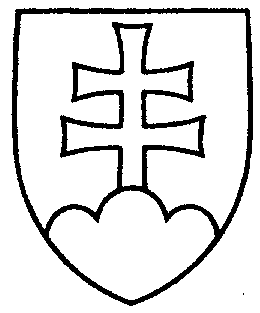 703ROZHODNUTIEPREDSEDU NÁRODNEJ RADY SLOVENSKEJ REPUBLIKYz 23. apríla 2004o návrhu pridelenia návrhu zákona, podaného skupinou poslancov Národnej rady Slovenskej republiky na prerokovanie výborom Národnej rady Slovenskej republiky	A. k o n š t a t u j e m, že	skupina poslancov Národnej rady Slovenskej republiky podala návrh 
na vydanie zákona, ktorým sa mení a dopĺňa zákon č. 599/2003 Z. z. o pomoci v hmotnej núdzi a o zmene a doplnení niektorých zákonov v znení neskorších predpisov a ktorým sa menia a dopĺňajú niektoré zákony (tlač 679), doručený 23. apríla 2004, ktorý som podľa § 70 ods. 2 zákona Národnej rady Slovenskej republiky č. 350/1996 Z. z. o rokovacom poriadku Národnej rady Slovenskej republiky v znení neskorších predpisov zaslal vláde Slovenskej republiky so žiadosťou o zaujatie stanoviska v lehote do 30 dní;	B. n a v r h u j e m	Národnej rade Slovenskej republiky	1. p r i d e l i ť	návrh skupiny poslancov Národnej rady Slovenskej republiky na vydanie zákona,  ktorým sa mení a dopĺňa zákon č. 599/2003 Z. z. o pomoci v hmotnej núdzi a o zmene a doplnení niektorých zákonov v znení neskorších predpisov a ktorým sa menia a dopĺňajú niektoré zákony (tlač 679)	na prerokovanie	Ústavnoprávnemu výboru Národnej rady Slovenskej republiky	Výboru Národnej rady Slovenskej republiky pre financie, rozpočet a menu aVýboru Národnej rady Slovenskej republiky pre sociálne veci a bývanie aVýboru Národnej rady Slovenskej republiky pre ľudské práva, národnosti a postavenie žien;PREDSEDA NÁRODNEJ RADY SLOVENSKEJ REPUBLIKY- 2 -	2. u r č i ť 	a) k poslaneckému návrhu zákona ako gestorský Výbor Národnej rady Slovenskej republiky pre sociálne veci a bývanie,	b) lehotu na prerokovanie poslaneckého návrhu zákona v druhom čítaní 
vo výboroch do 11. júna  2004 a v gestorskom výbore do 14. júna  2004.Pavol   H r u š o v s k ý   v. r.